GAL « Nov’Ardenne »Canevas de fiche projetIdentification du projet : Intitulé :Porteur de projet potentiel :Partenariat envisageable :Description succincte :Objectifs :Actions précises envisagées :Moyens mobilisés :Personne(s) de contact pour le projet et coordonnées :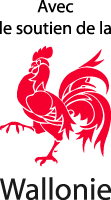 Document à renvoyer pour le 12 octobre 2015 au plus tard, soit par mail (mc.detroz@rnd.be) soit par fax (084/32.08.59), soit par courrier (Marie-Caroline Detroz, RND asbl, Rue de la Fontaine, 17c, 6900 Marloie), soit à déposer à l’accueil d’une des 4 Maisons communales. 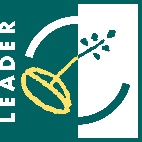 Plus d’informations ?	Surfer sur www.novardenne.be ou sur le site Internet de votre commune. 